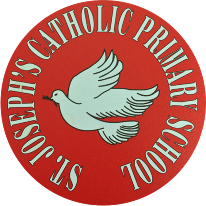 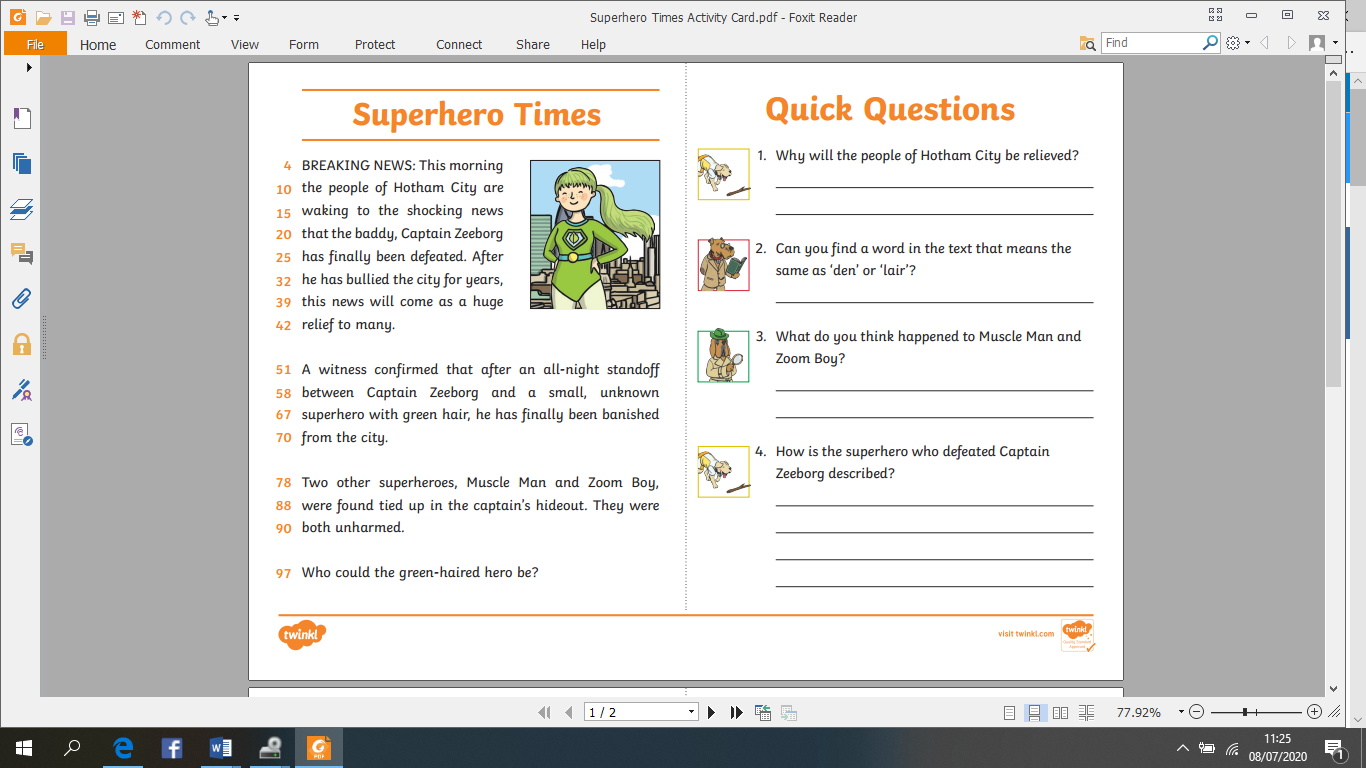 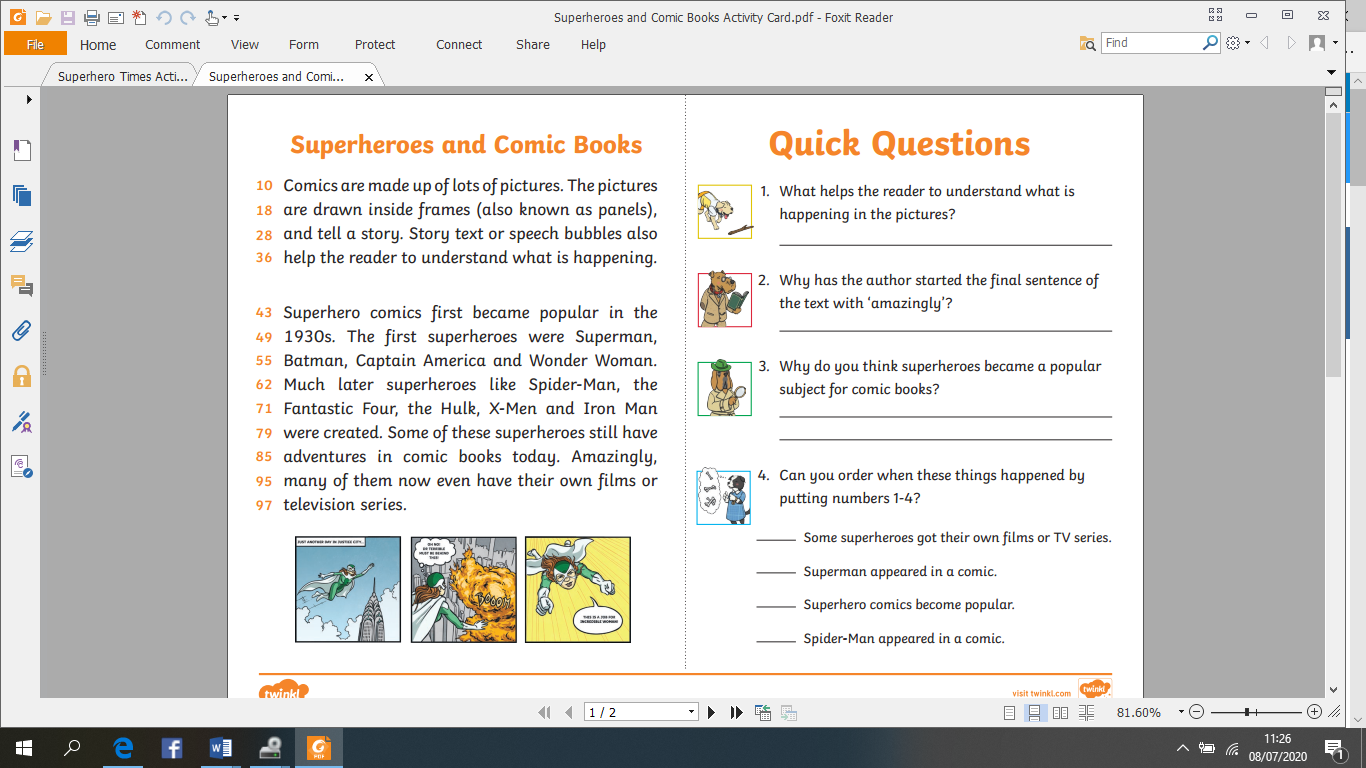 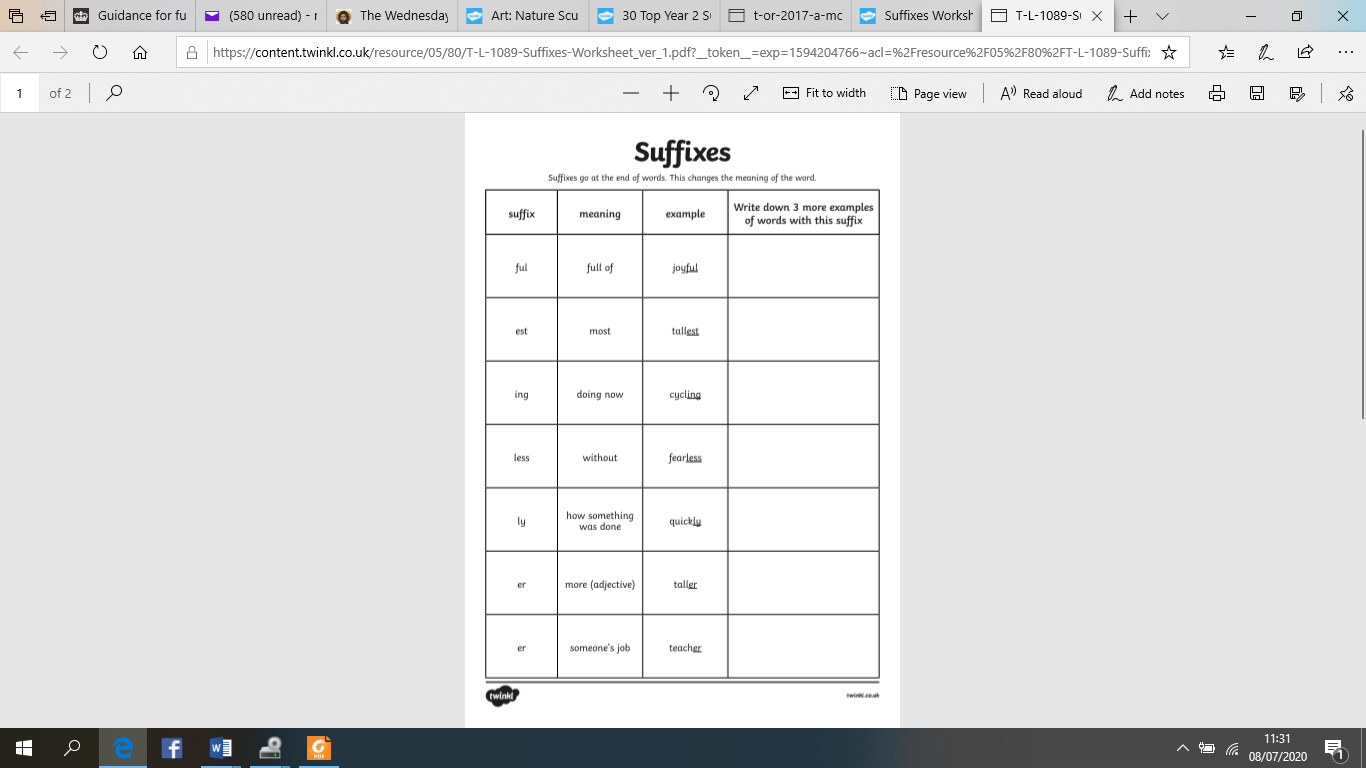 Grandads Secret GiantEnglish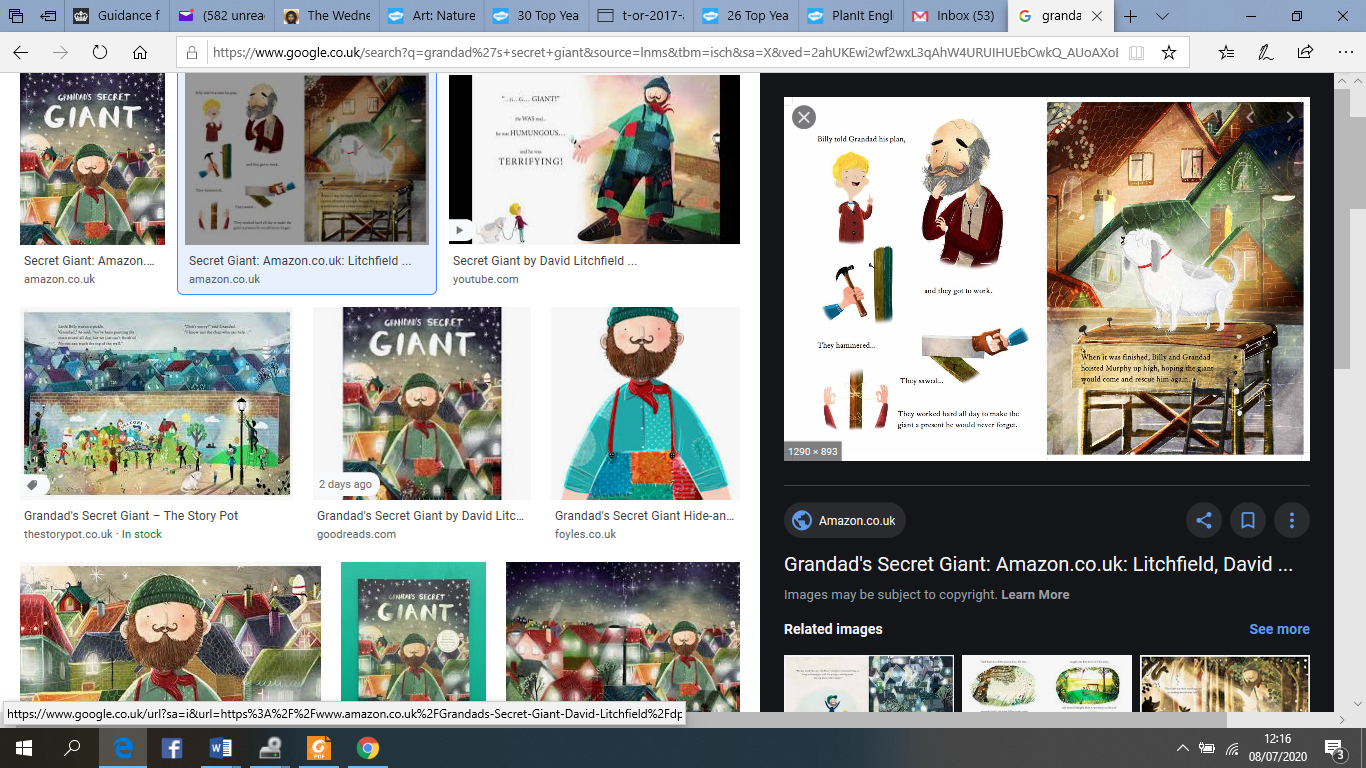 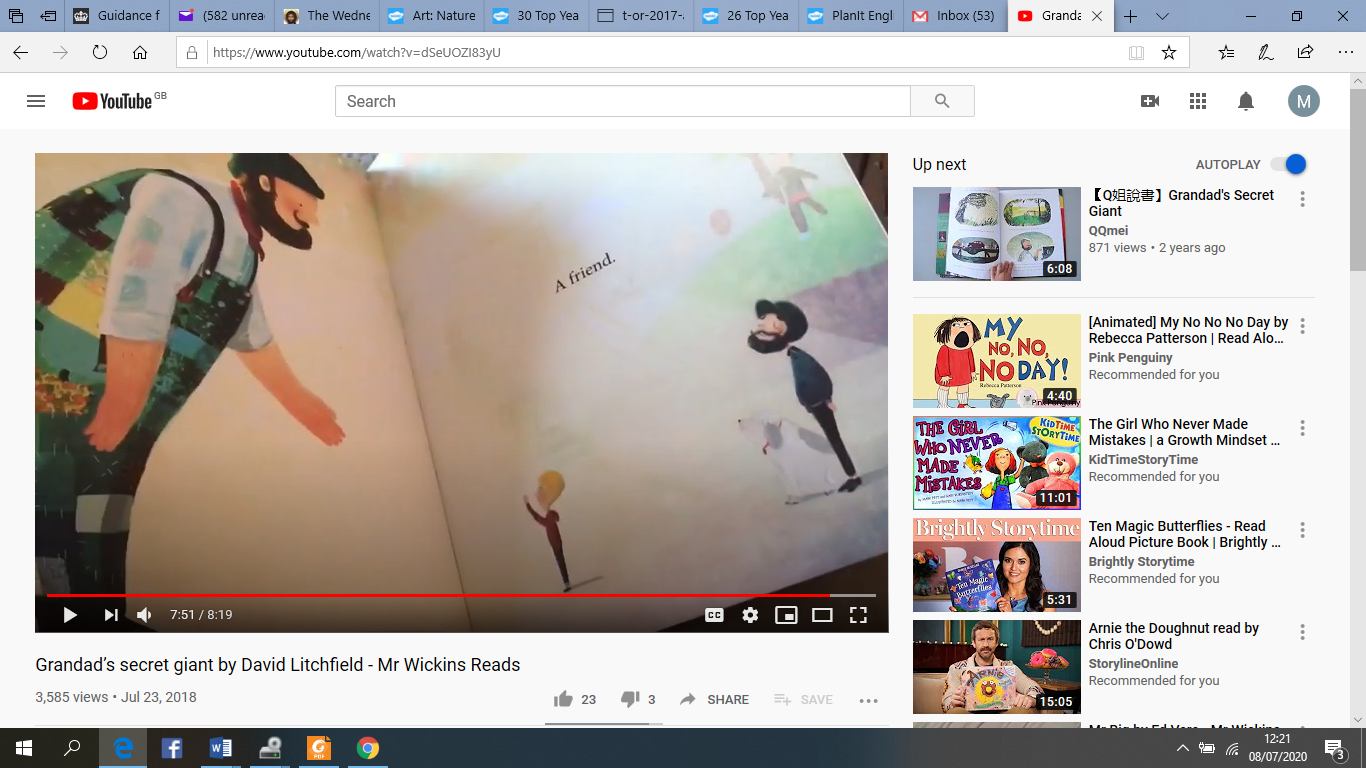 Read the story to the end. Was Billy’s plan a good one? Can you think of a plan for making the giant come back? How would you make him feel welcome? Describe what the town of Gableview is like. You could write your description as if you are the giant. 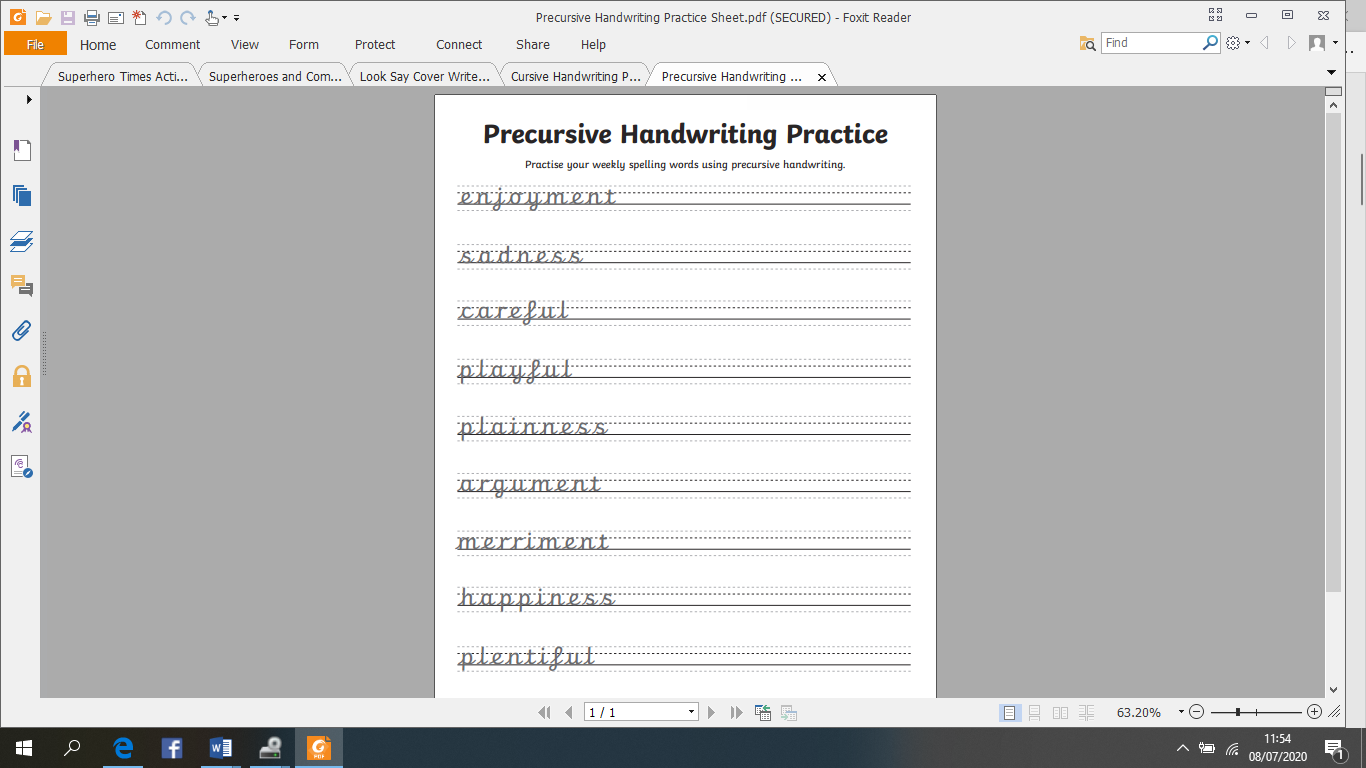 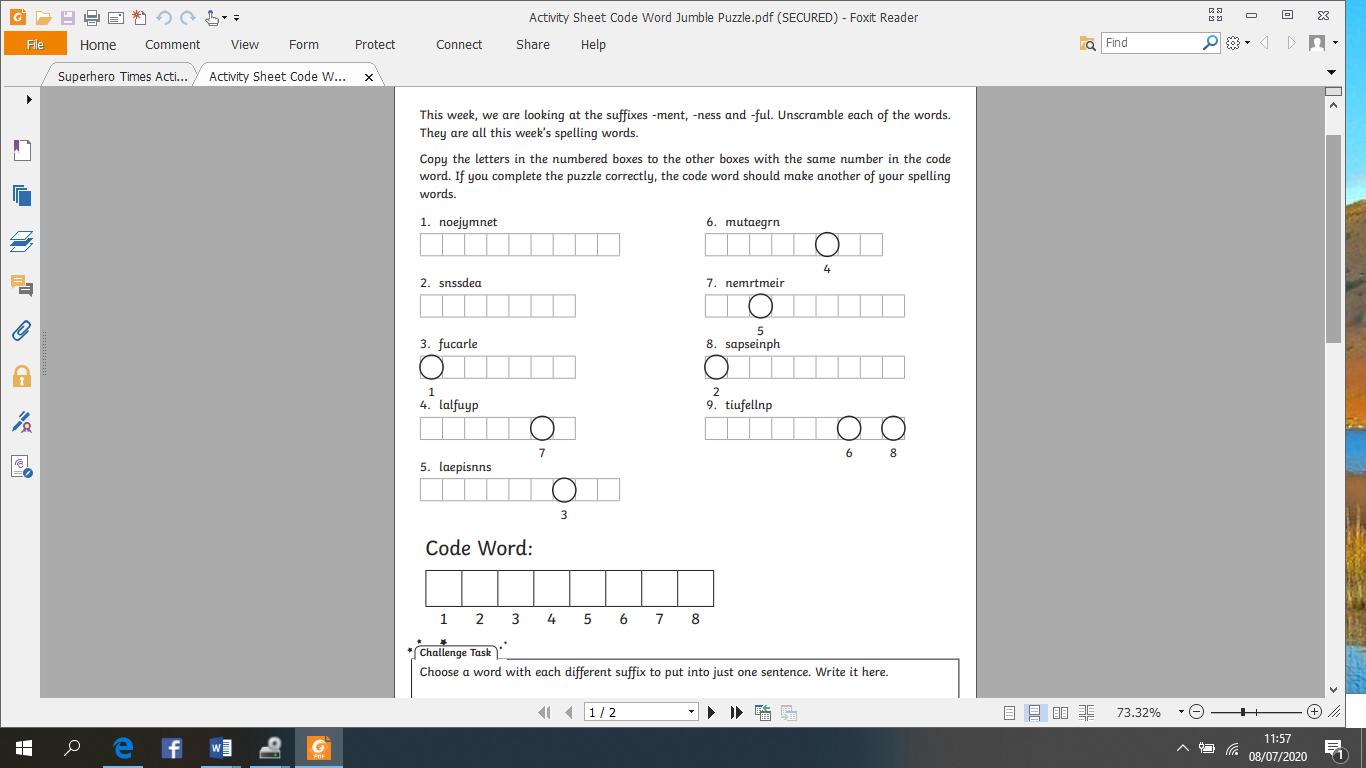 Maths Activities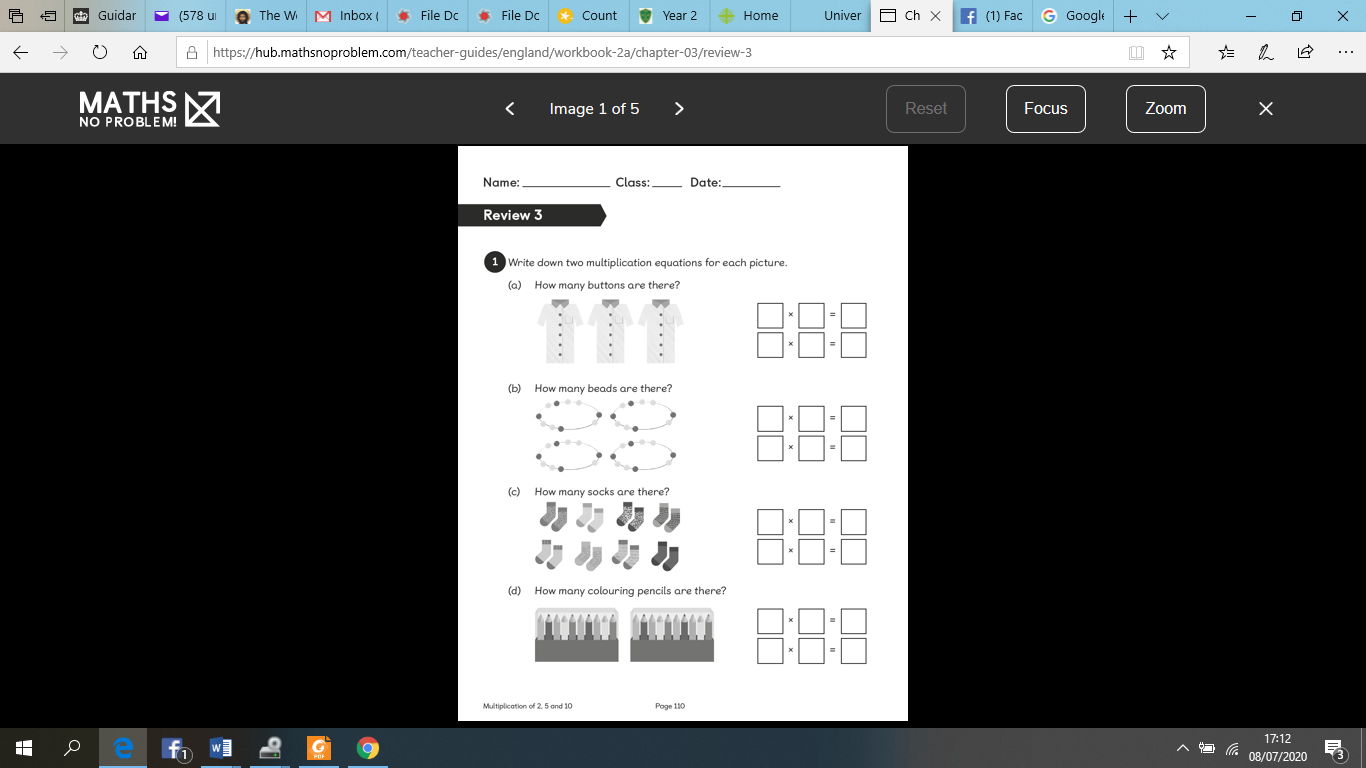 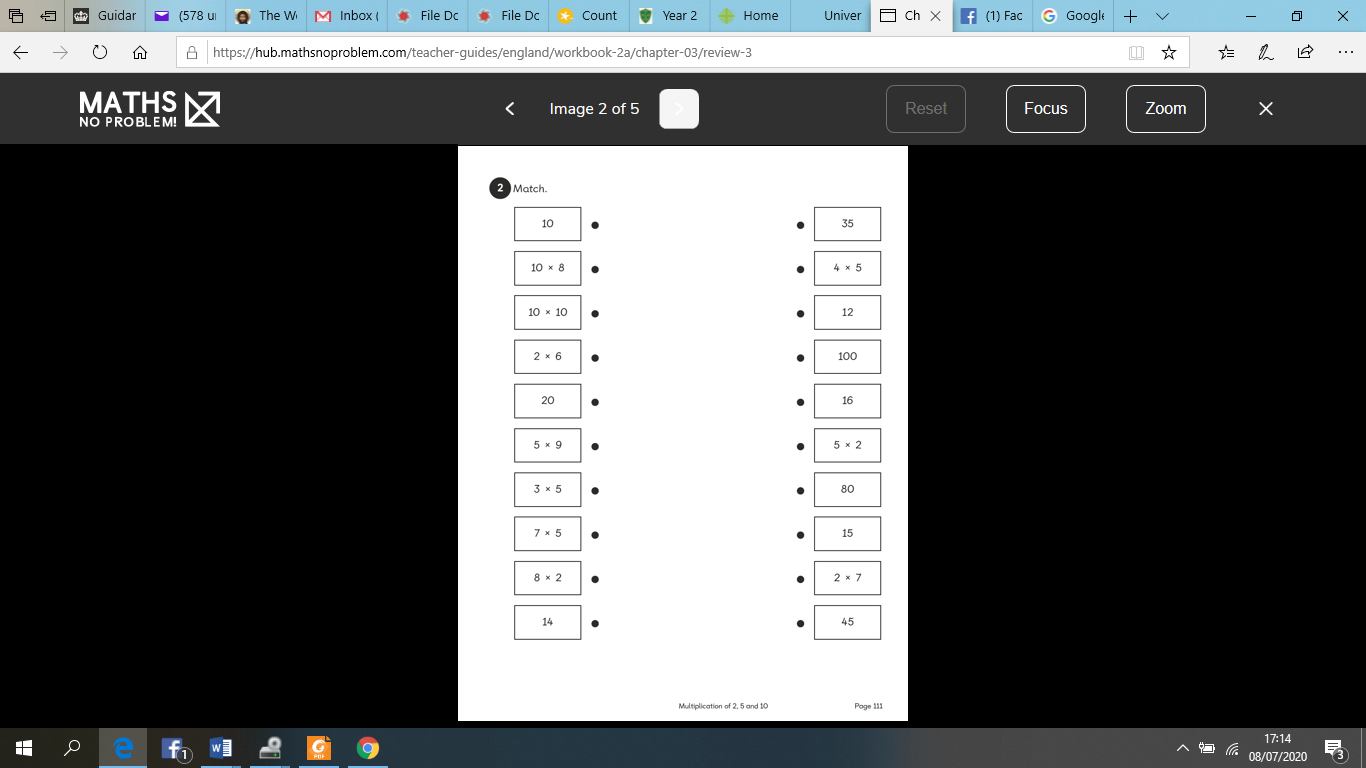 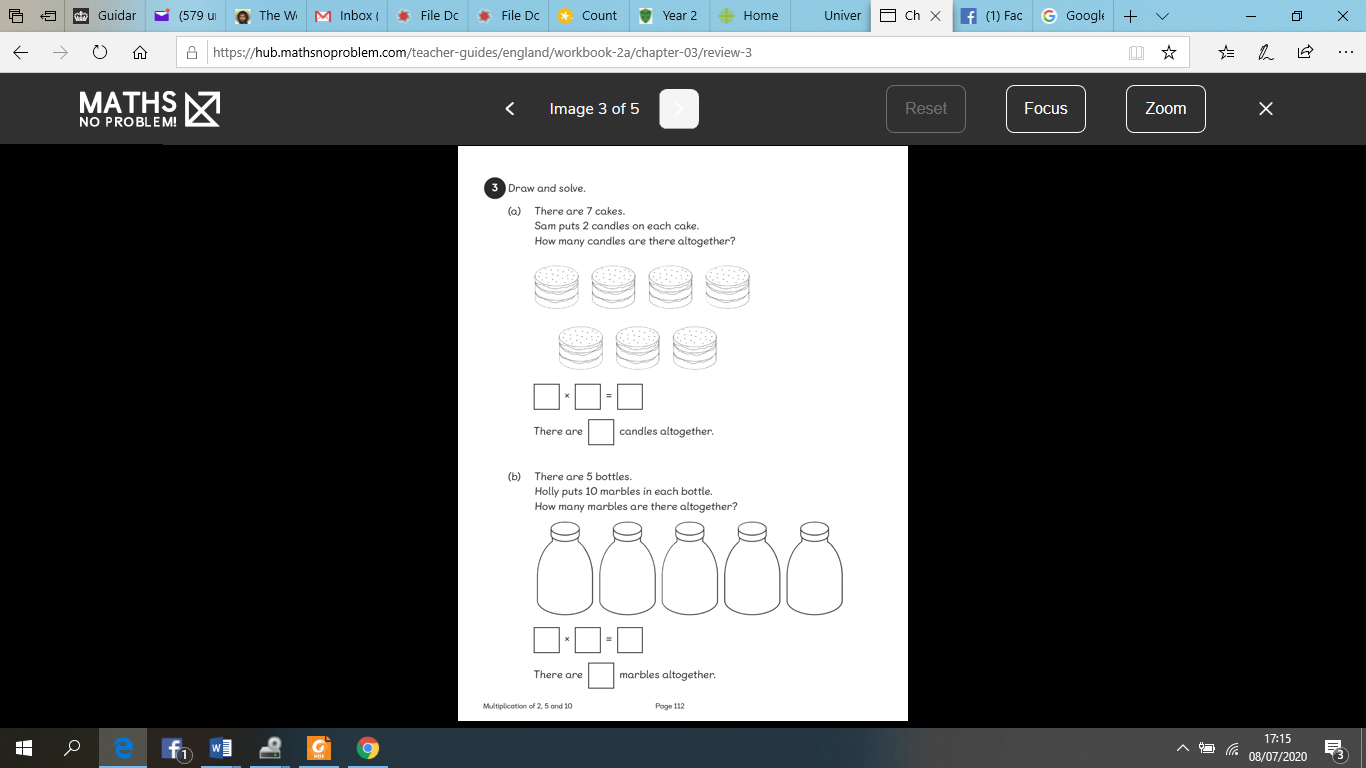 Watch BBC Bitesize to help with fractions work ,then try work below.https://www.bbc.co.uk/bitesize/articles/zfx6dp3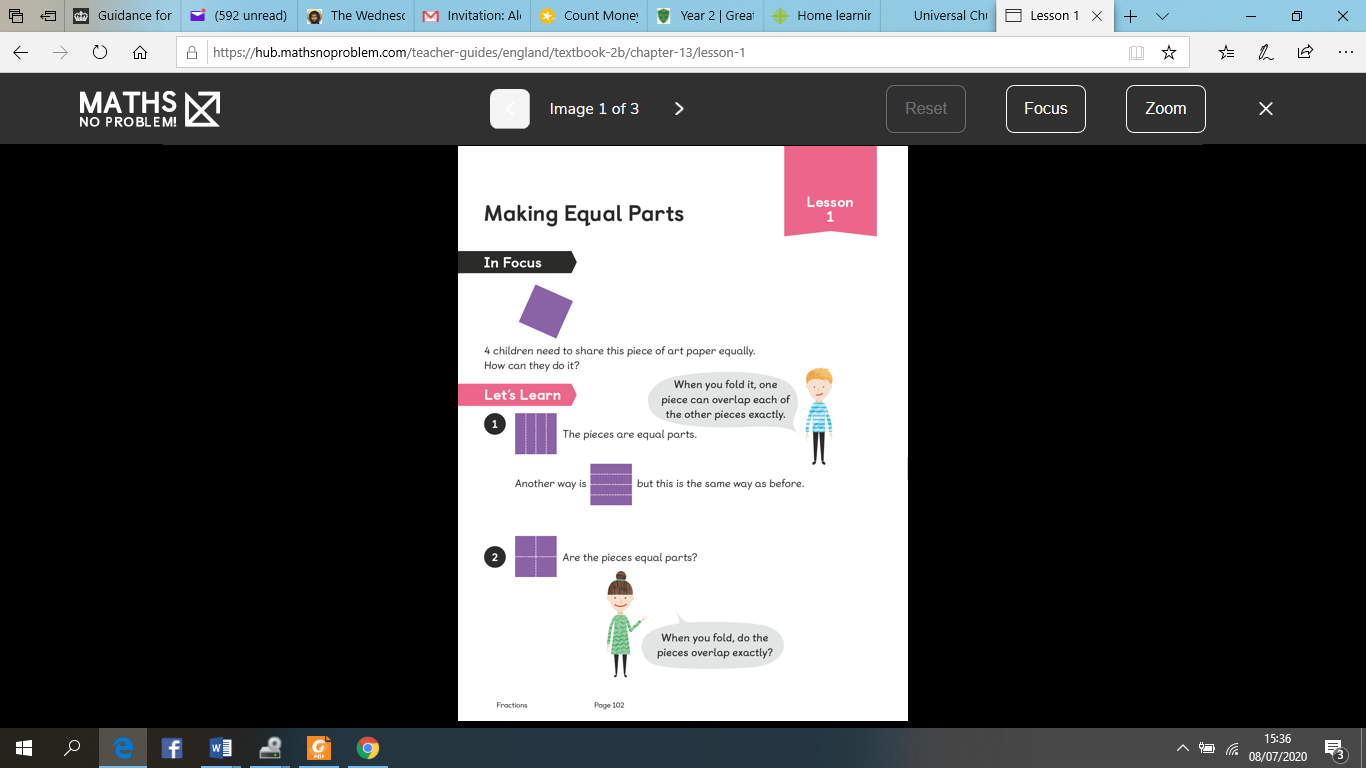 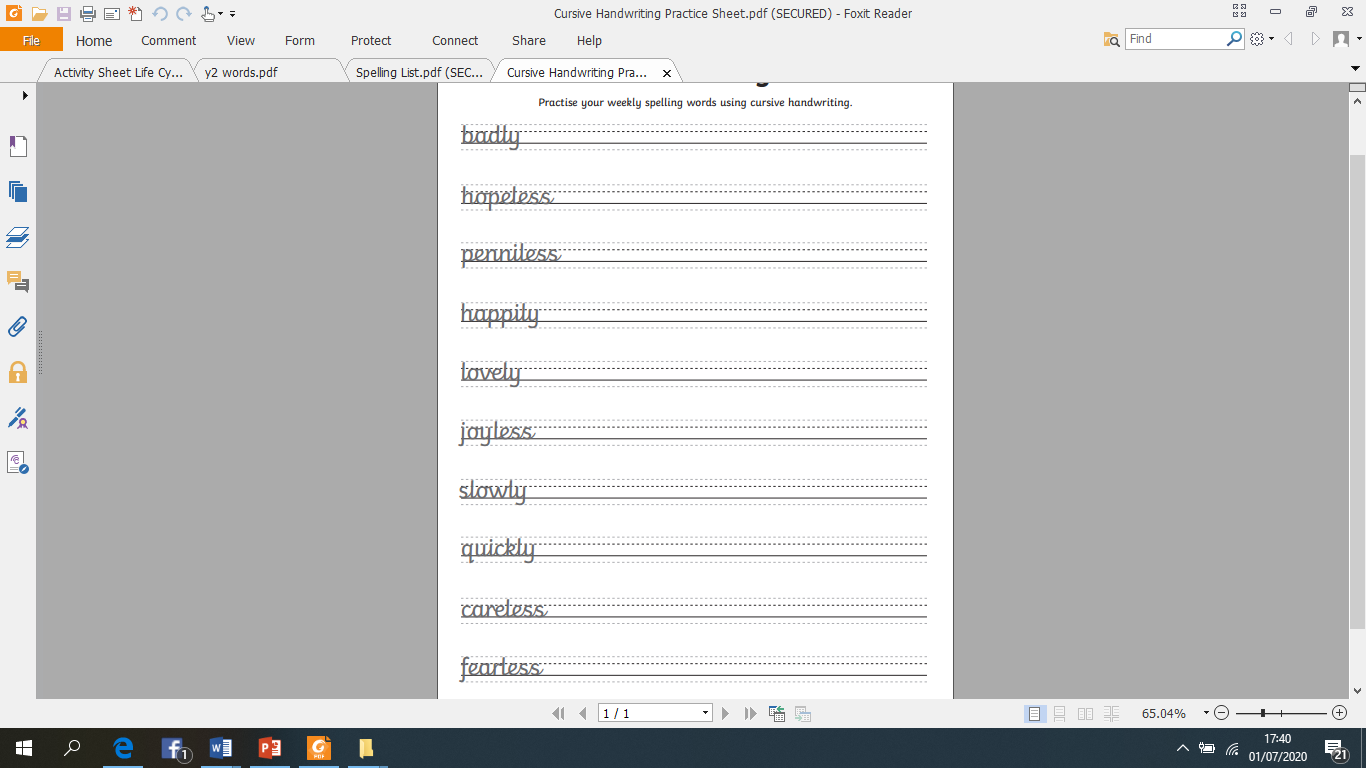 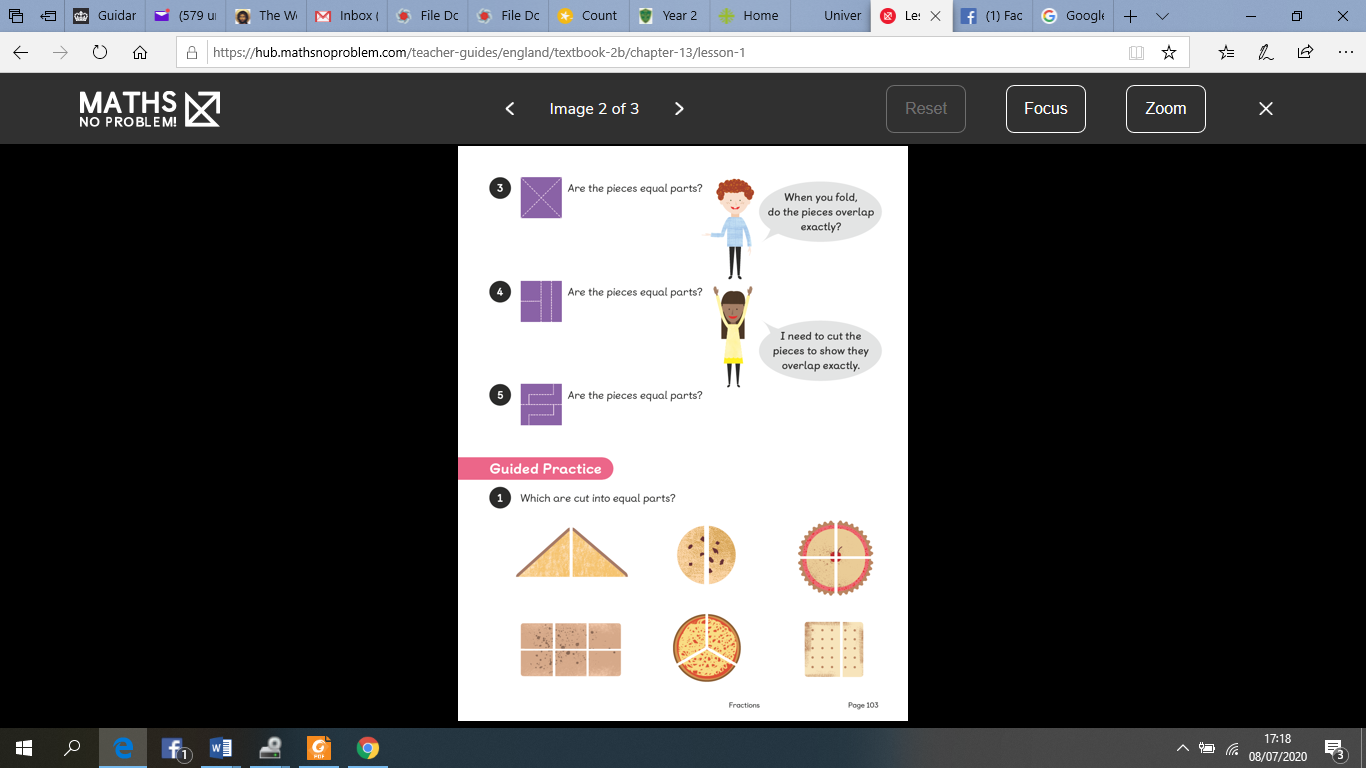 Science   How many of these trees can you find on your walks?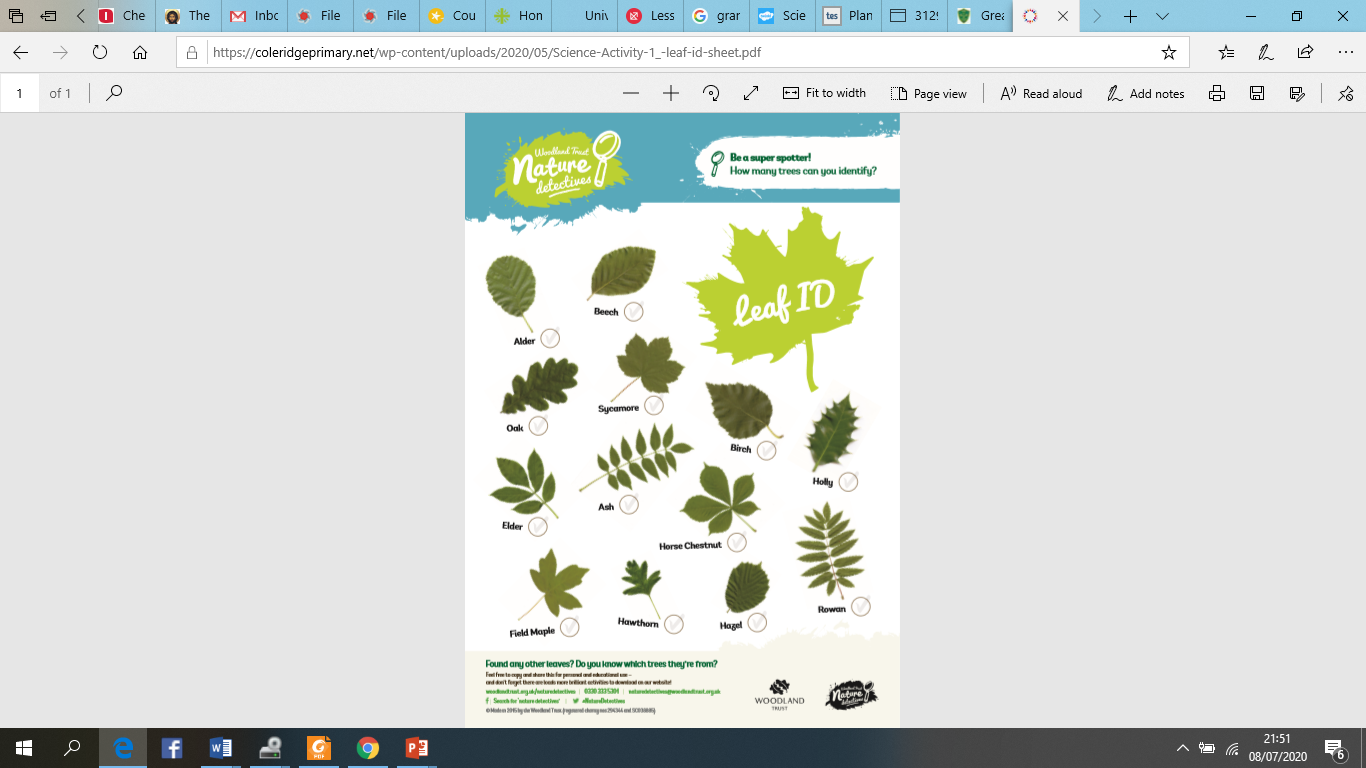 Can you find the fruits that go with them?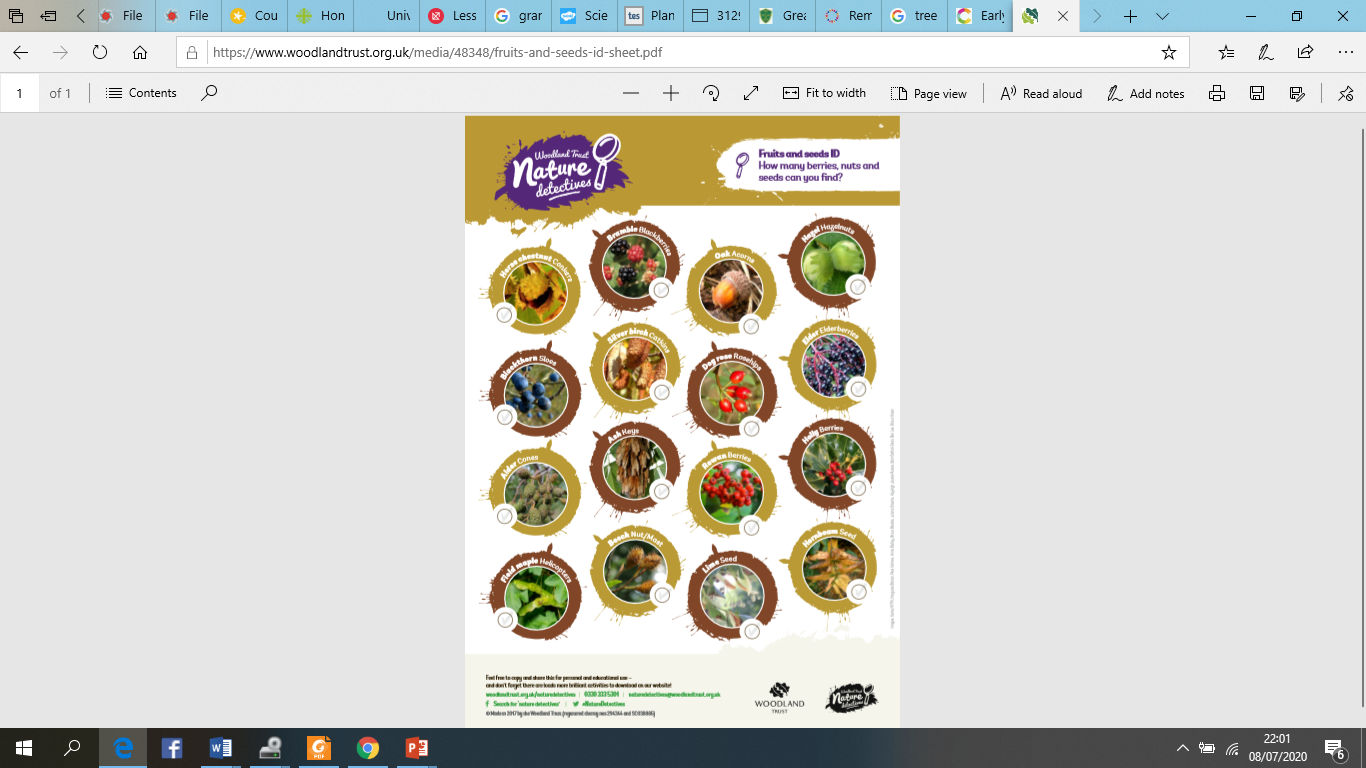 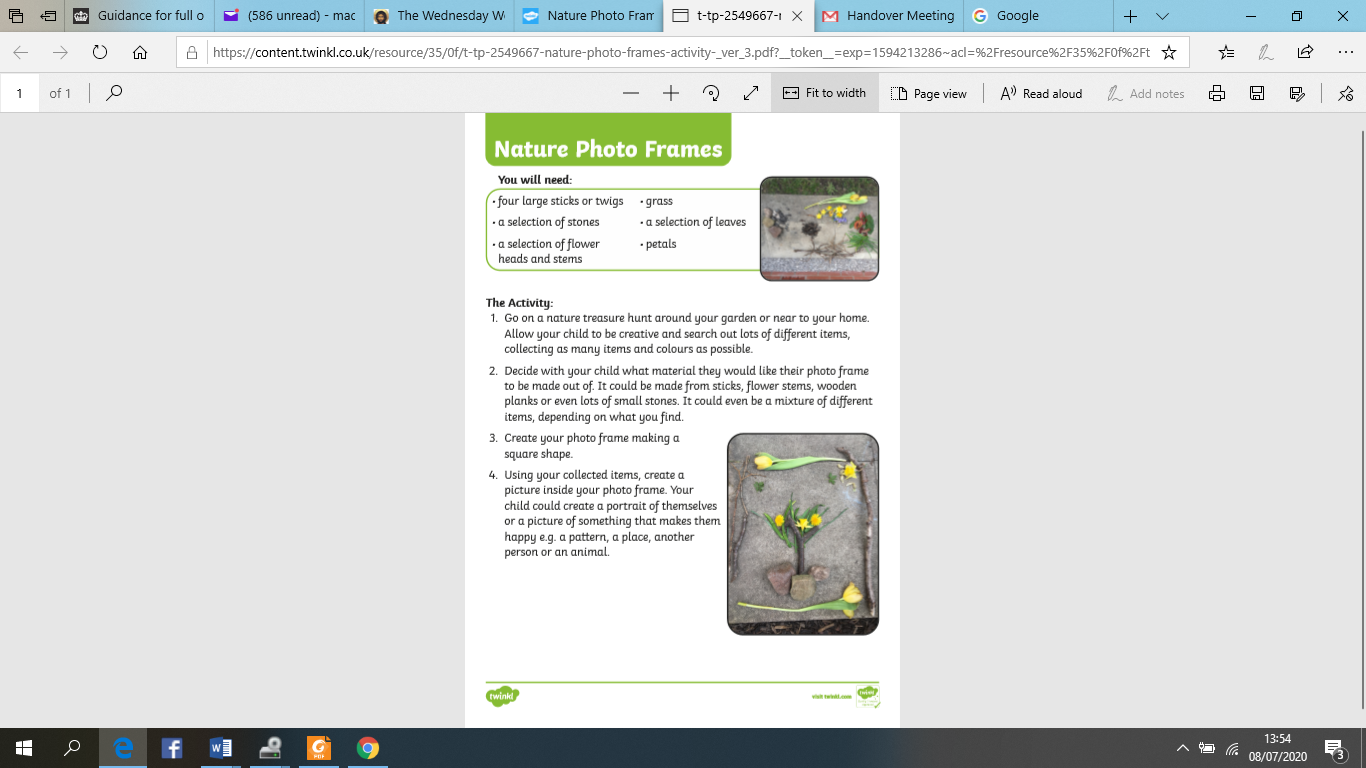 St Joseph’s Catholic Primary School - LEARNING AT HOME PLANNINGSt Joseph’s Catholic Primary School - LEARNING AT HOME PLANNINGYEAR 2YEAR 2Date - WC 6th July  2020Date - WC 6th July  2020Weekly Mathematics Tasks (Aim to do 1 per day)Weekly Reading Tasks (Aim to do 1 per day)Working on Times Table Rockstars - your child will have an individual login to access this (20 mins).Continue to practise daily calculations. Use the website below to set the calculations. Remember when adding and subtracting set it to 2-digit numbers on the website. https://www.topmarks.co.uk/maths-games/daily10 Year 2 Revision    Multiplication Worksheets below.https://www.bbc.co.uk/bitesize/articles/zfx6dp3Watch BBC Bitesize on fractions Then try fractions worksheets below.Exciting project for the Summer!!Can you choose a poem you like and learn over the holidays?In September you could recite it for the class. Here is link to many great poems you could learn. https://www.poetrybyheart.org.uk/learningzone/summer-challenge/https://www.poetrybyheart.org.uk/https://www.poetrybyheart.org.uk/poetry-for-children/Listen to your child read and let them discuss what they have read. Encourage them to read with expression and intonation. Get your child to read a book on Oxford Owl, discuss what your child enjoyed about the book.Comprehension below.Work on Grandads Secret Giant.Weekly Spelling Tasks (Aim to do 1 per day)                      Weekly Writing Tasks    (Aim to do 1 per day)What is this week’s focus? Suffixes enjoyment                 argumentsadness                     merrimentcareful                      happinessplayful                       plentifulplainness                 cheerfulWrite a sentence about each word. Can you find meaning on any words you don’t know?Can they improve their score each day?Can you include any of these words in a sentence?Children could use the ‘pyramid method’ to help learn their spellings e.g.bbebecbecabecaubecausbecauseAnother method the children could use is ‘rainbow colours’.e.g the children use a different colour for each letter in the word.becauseContinue to read our driver text ‘Grandad’s Secret Giant’ https://www.youtube.com/watch?v=yPy9UjarCAQWatch the clip form 3.33 where Billy runs away. Look at the pictures from Grandads Secret Giant and complete tasks.http://www.pobble365.com/           Follow the link to Pobble 365 website. Look at the picture for the day and choose one of the suggested activities. Pictures are changed daily.Grammar –  see sheet below Spelling sheet Handwriting Geography: Summer project:-Research a place you would like to visit, country or town. Anywhere in the world. Find out interesting facts about the people, weather. Make it into a booklet or a pamphlet.Pack a suitcase to go there. What would you need if it’s a hot or cold country?Find out about their capital city and the flag of their country.https://www.kids-world-travel-guide.com/geography-facts.htmlhttps://kids.nationalgeographic.com/explore/countries/Music – Continue to access the website www.charanga.com/yumu. Remember once you have logged in, there are two sections for you to access and work through. Click on either ‘Friendship song’ or ‘Song Packages’ and follow the instructions.Art - Can you make pictures out of natural materials? Here are some ideas.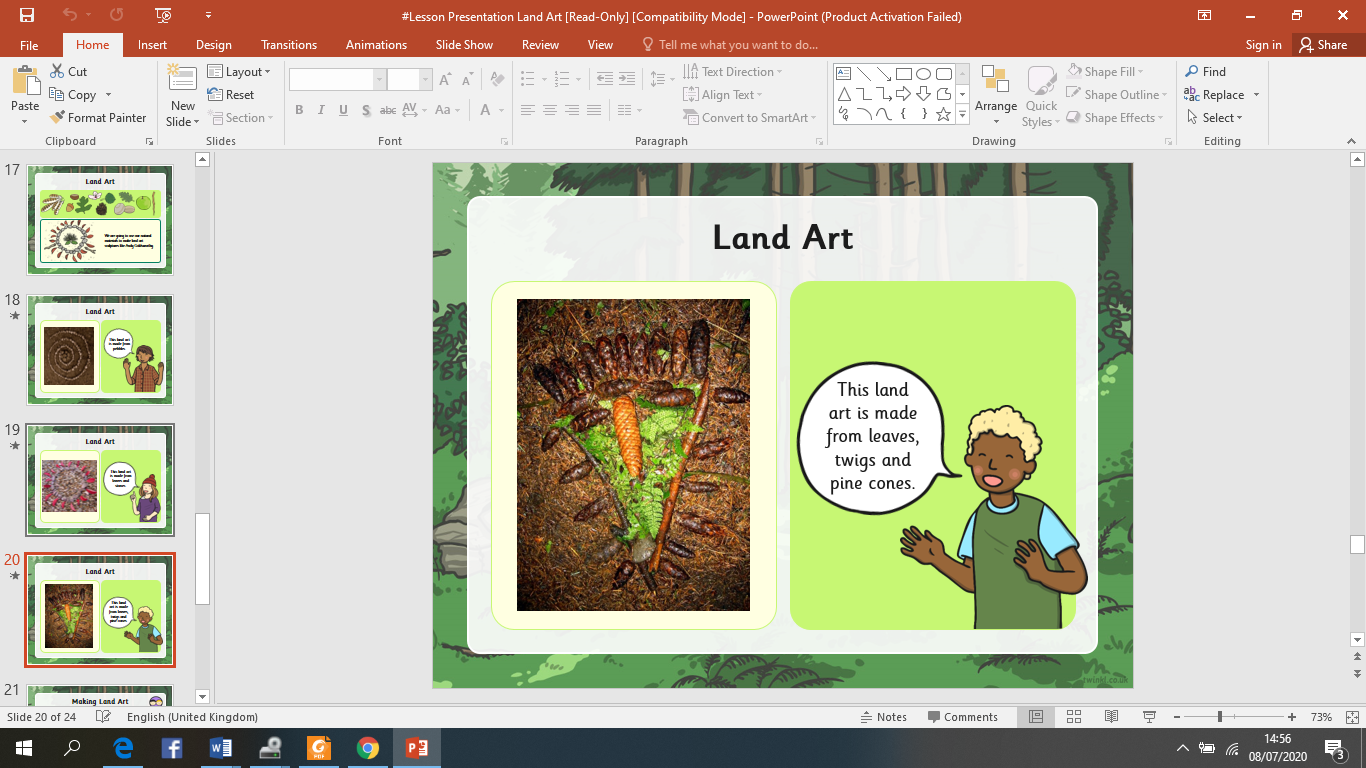 Can Let’s get physical!Join in with Joe Wicks – The Body Coach on YouTube each dayorDo something active with your family once a day- maybe you could learn a new skill/game!Cosmic yoga - https://www.youtube.com/watch?v=LhYtcadR9nwPractice your cricket skills with Chance to Shinehttps://www.gloucestershirecricketboard.com/chance-to-shine-keeping-kids-active-at-home-and-at-school/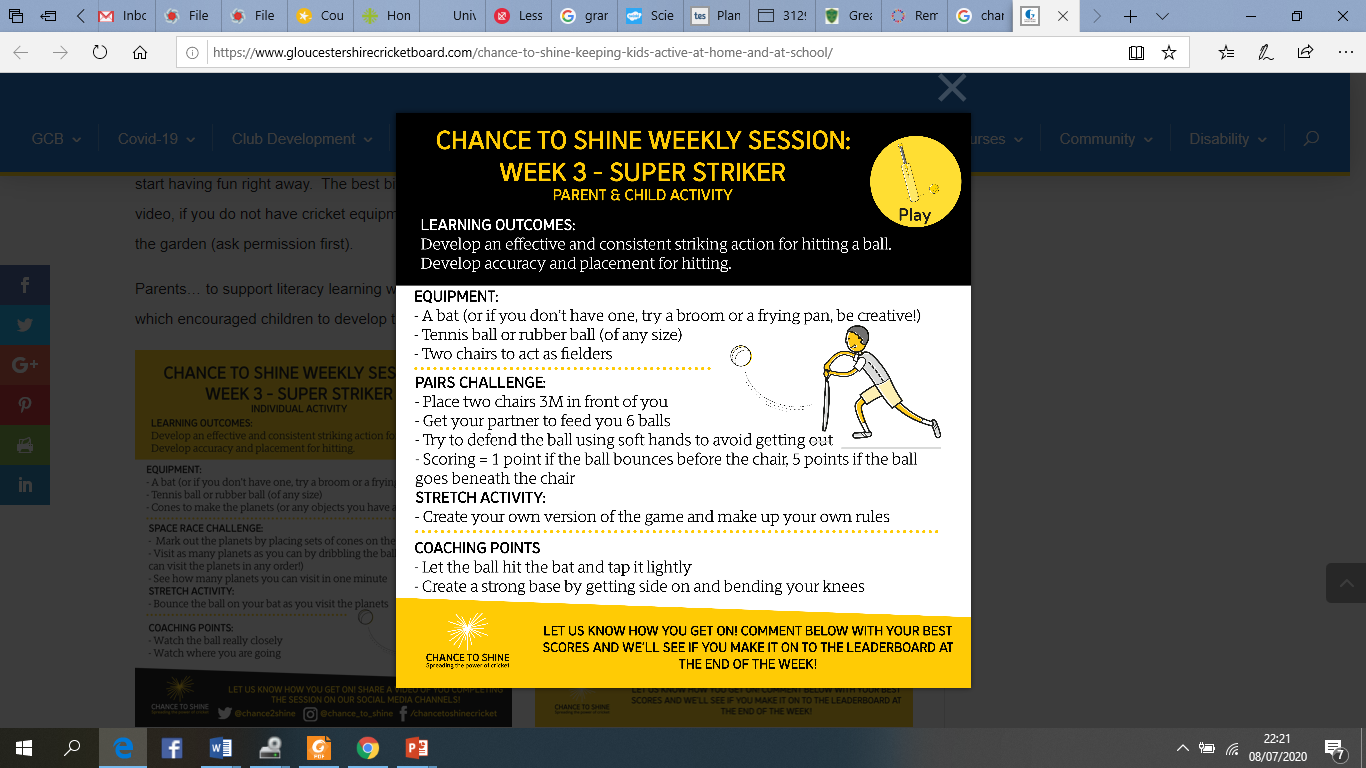 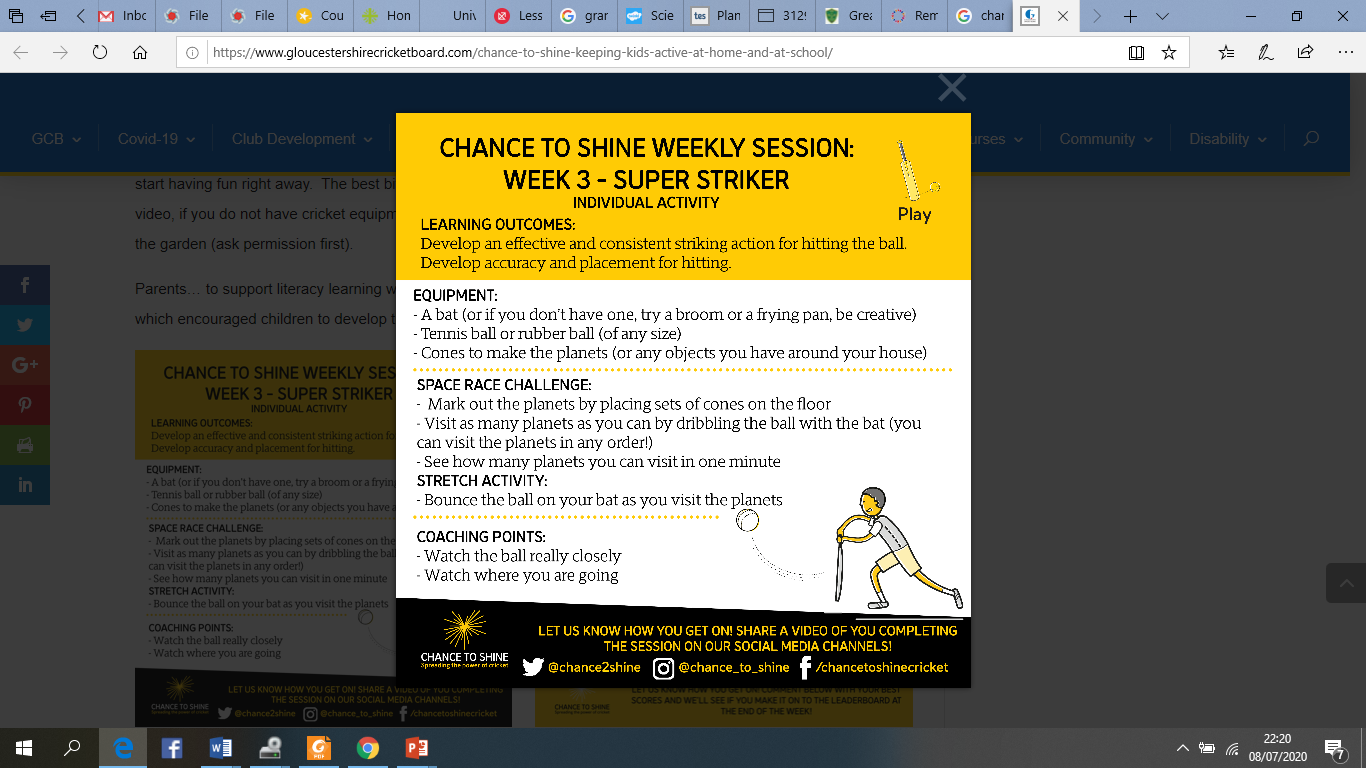 Pray Together    R.E.Read the Wednesday word with your family. Listen to the message Jesus gave to the people.https://cafod.org.uk/Education/Primary-teaching-resources/Home-learning-primary CAFOD have produced some lovely activities to think about over the summer.It’s called the Summer of Hope. There are activities and games and prayers to look at.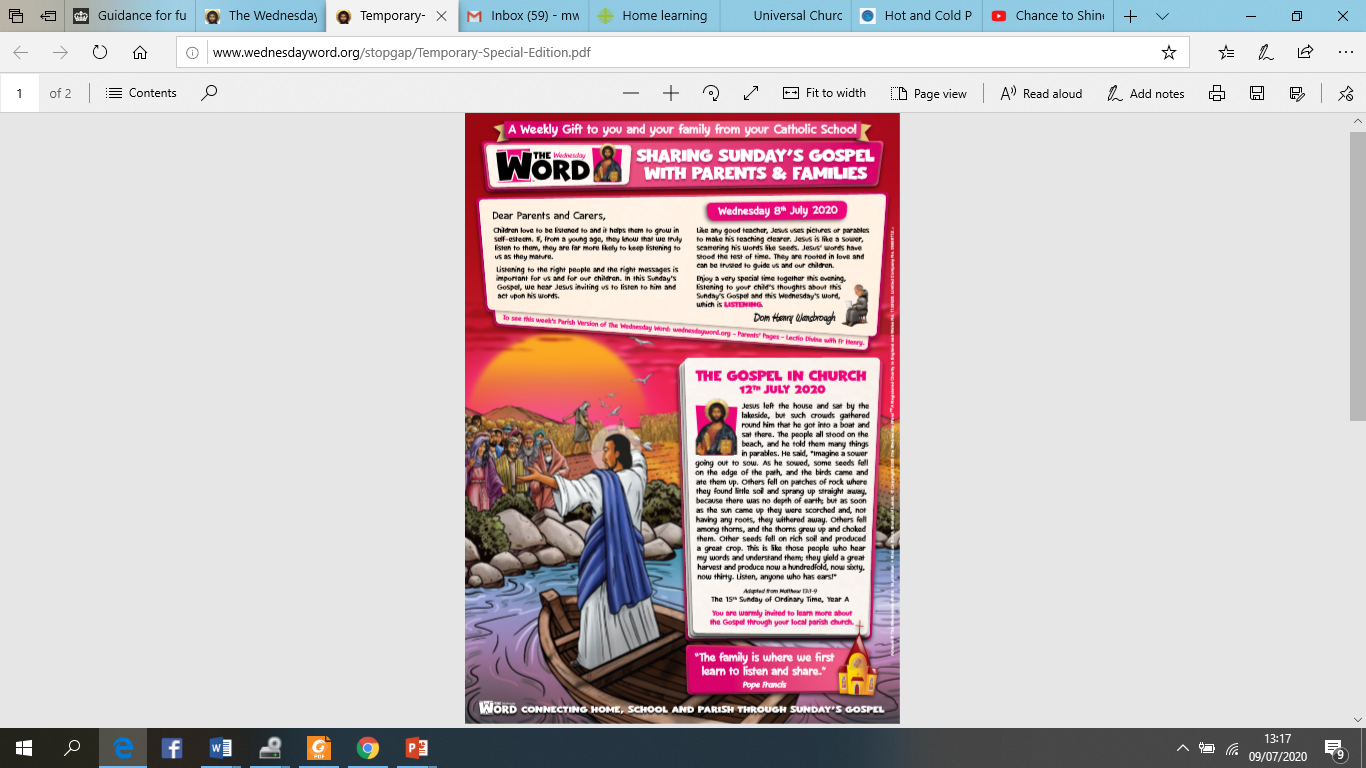 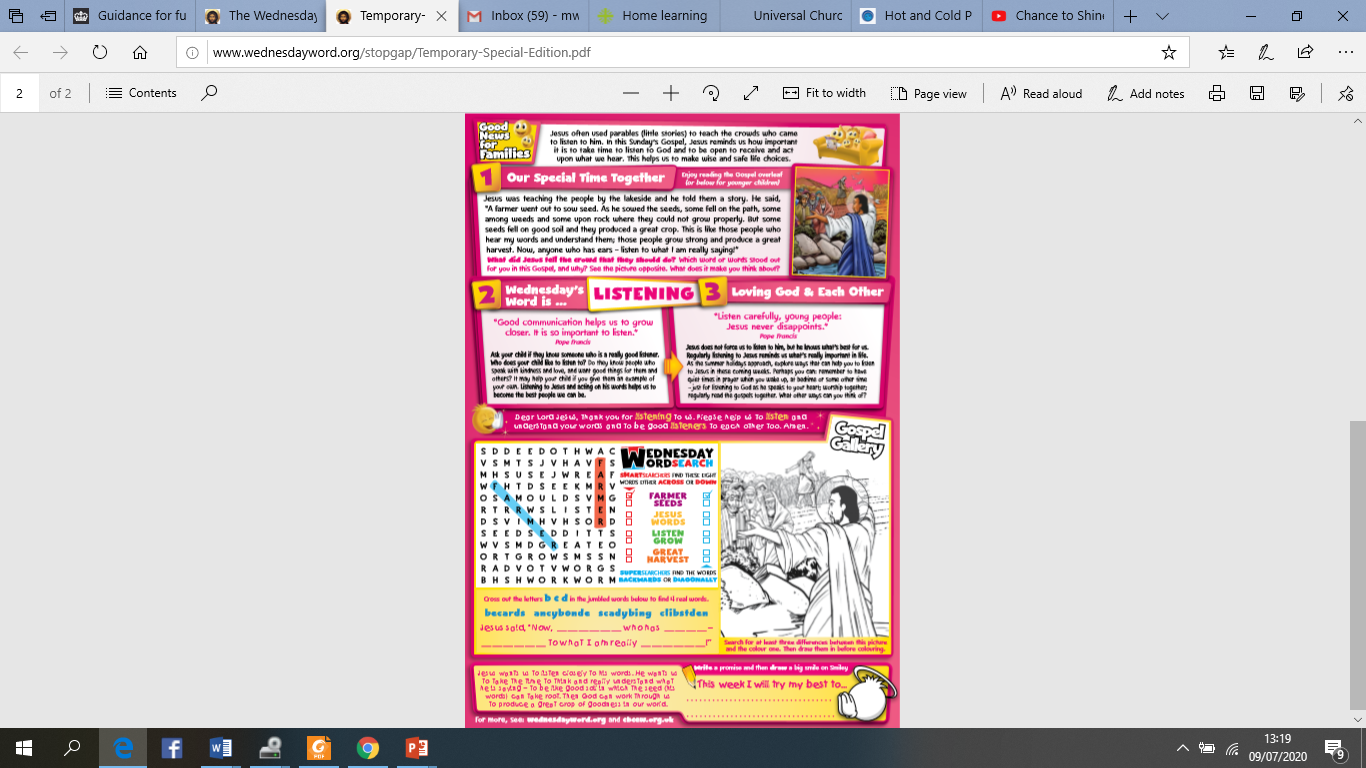 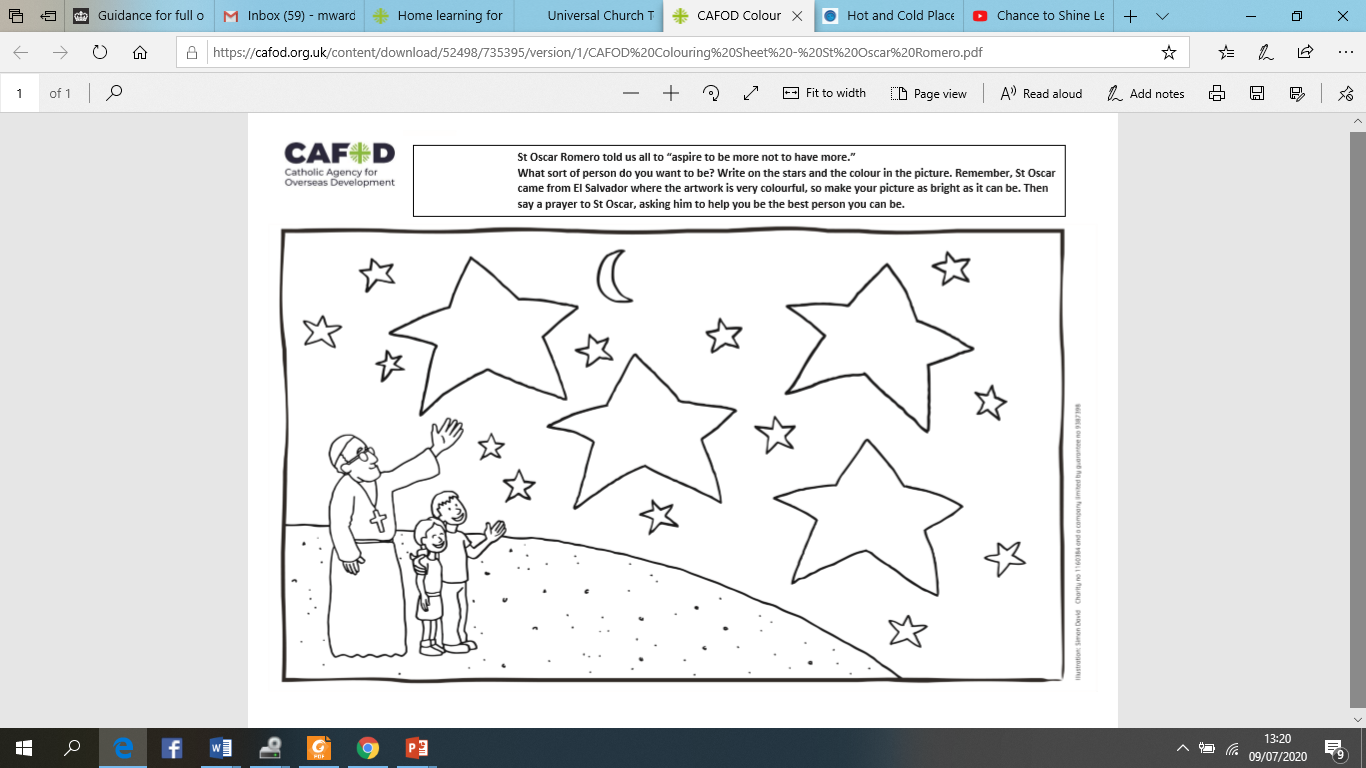 Additional learning resources parents may wish to engage withClassroom Secrets Learning Packs - These packs are split into different year groups and include activities linked to reading, writing, maths and practical ideas you can do around the home. Twinkl - to access these resources click on the link and sign up using your own email address and creating your own password. Use the offer code UKTWINKLHELPS. Oxford Owl – eBooks for children aged 3-7 (free but need to register)
EducationQuizzes.com – Lots of different quizzes in all subjects for KS1 (free with no login)www.ictgames.co.uk - maths and English gameswww.topmarks.co.uk - online games
Explorify – Science quizzes (free but need to register).Headteacherchat - This is a blog that has links to various learning platforms. Lots of these are free to access.BBC Bitesize have some great craft ideas for the holidays.https://www.bbc.co.uk/bitesize/articles/zr7sm39?xtor=CS3-31-%5BBitesize%7EC%7E%7EBitesizeDailyTrafficAd11_FB%5D-%5BFacebook%5D-%5B23844871703380553%5D-%5B23844997768560553%5D&fbclid=IwAR0aZ4G7d912ozlf4KN1sJVTeacher TipsRemember - in a normal school day, there are several ‘break times’ throughout the day, so make sure as well as ensuring they complete their work, you build in ‘relaxation’ time. For you as well as the children!If the children are really engaged and interested in something, see what cross curricular links you can make. If they are in to trains, could they design a poster for a train exhibition, build a train out of cardboard, write an adventure story about a train journey, research facts about railways etc Capitalise on their interests and don't worry too much if it ‘fits’ into their weekly learning.